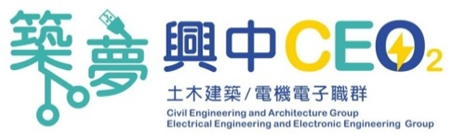 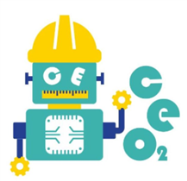 109學年度第二學期課程表課程時間：週三及週五 8:30-11:30課程時間：週三及週五 8:30-11:30課程時間：週三及週五 8:30-11:30課程時間：週三及週五 8:30-11:30課程時間：週三及週五 8:30-11:30序號日期日期職群課程名稱13/3三電機電子無與倫筆夢想家—3D 列印筆23/5五土木建築灌溉彩繪泥的夢—手作泥盆33/10三土木建築綠見夢想家園—藤架盆栽43/12五電機電子夢想程式實踐趣—程式設計53/17三電機電子無與倫筆夢想家—3D 列印筆63/19五電機電子夢想程式實踐趣—程式設計73/24三土木建築灌溉彩繪泥的夢—手作泥盆83/26五土木建築灌溉彩繪泥的夢—手作泥盆93/31三電機電子無與倫筆夢想家—3D 列印筆104/7三土木建築綠見夢想家園—藤架盆栽114/9五電機電子夢想程式實踐趣—程式設計124/14三電機電子無與倫筆夢想家—3D 列印筆134/16五電機電子夢想程式實踐趣—程式設計144/21三土木建築綠見夢想家園—藤架盆栽154/23五土木建築灌溉彩繪泥的夢—手作泥盆164/28三電機電子無與倫筆夢想家—3D 列印筆174/30五土木建築灌溉彩繪泥的夢—手作泥盆185/5三土木建築綠見夢想家園—藤架盆栽195/7五電機電子夢想程式實踐趣—程式設計205/12三電機電子無與倫筆夢想家—3D 列印筆215/14五電機電子夢想程式實踐趣—程式設計225/19三土木建築綠見夢想家園—藤架盆栽235/21五土木建築灌溉彩繪泥的夢—手作泥盆245/26三電機電子無與倫筆夢想家—3D 列印筆255/28五土木建築灌溉彩繪泥的夢—手作泥盆266/2三土木建築灌溉彩繪泥的夢—手作泥盆276/4五電機電子夢想程式實踐趣—程式設計286/23三電機電子無與倫筆夢想家—3D 列印筆   296/25五電機電子夢想程式實踐趣—程式設計306/30三土木建築灌溉彩繪泥的夢—手作泥盆